Преподаватель Шавкунова Е.В.II8 (2класс)В нотной тетрадке построить указанные интервалы от звуков ДО, РЕ, МИ, ФА, СОЛЬ, ЛЯ, СИ.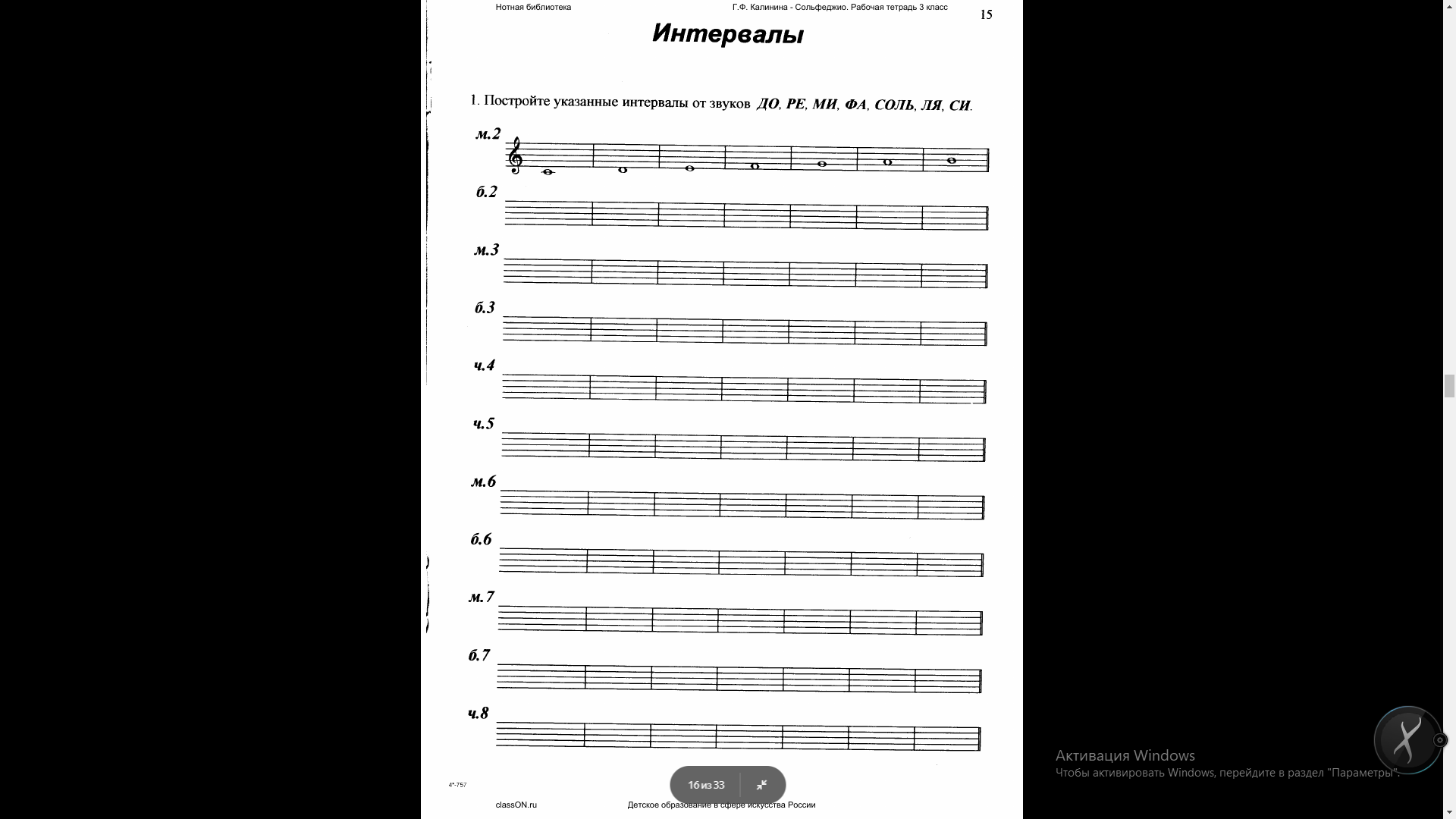 